Приложение № 11 к Приказу Министерства культуры, печати и по делам национальностей Республики Марий Эл № 132 вр от «22» мая 2023 г.ПОЛОЖЕНИЕРеспубликанского фестиваля-конкурса «Ступеньки роста»I. Общие положенияНастоящее положение определяет цели, порядок проведения, содержание, категории участников Республиканского фестиваля-конкурса «Ступеньки роста»  для воспитанников подготовительных групп детских садов и обучающихся на подготовительномотделении детских школ искусств (воспитанников детских садов) (далее Конкурс).Сроки проведения конкурса: 06-13 мая 2024 годаКонкурс проводится в заочной (по видеозаписям) форме в один этапII. Учредители и организаторы конкурсаМинистерство культуры,  печати и по делам национальностей Республики Марий ЭлРУМЦ «Камертон» ГБПОУ РМЭ «Колледж культуры и искусств имени И.С. Палантая»III. Цели и задачи конкурса:активизация ранней  творческой деятельности детей;выявление творческого потенциала участников образовательного процесса для дальнейшего поступления в Национальную гимназию искусств Колледжа культуры и искусств имени И.С.Палантая;повышение профессионального уровня преподавателей и расширение творческих контактов.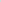 IV. Конкурсные номинации, возрастная группа, программаВозраст участников – 6-7 лет на день проведения конкурса.Конкурс проводится по следующим номинациям:Вокал: соло, ансамбль (ученик-ученик, ученик-учитель);Художественное слово  (проза, поэзия и т.п.);Инструментальное исполнительство: соло, ансамбль (ученик-ученик, ученик-учитель);Хореографическое искусство: соло, ансамбли малых форм, хореографический коллектив;Участники исполняют программу из 1-2 разнохарактерных произведений, танцевальных постановок. Общий хронометраж выступлений не должен превышать 5 минут.Порядок выступления формируется по мере поступления заявок.Возможно участие в нескольких номинациях (каждая оплачивается отдельно).V. НаграждениеЖюри имеет право:присуждать Гран-При;присуждать Дипломы I, II, III степени;награждать дипломами за исполнение отдельных произведений наиболее ярких участников.Решения жюри пересмотру не подлежат.Участникам конкурса и дипломантам II, III степени, будут высланы сертификаты в электронном виде. Победители конкурса  (дипломанты I степени) будут приглашены организаторами на  награждение в Национальную гимназию искусств по адресу: г. Йошкар-Ола, наб. Брюгге,1.VI. Финансовые условияВзнос за участие в конкурсе: соло  – 500 рублей, ансамбль  –1000 рублей.Оплата производится через банк по квитанции.Заявки и ссылки на видеозаписи принимаются не позднее 26 апреля 2024  года по электронной почте: camerton2009@mail.ru с пометкой «Ступеньки роста».Заявки принимаются в сканированном виде. К заявке обязательно прилагается Согласие на обработку персональных данных (для размещения фото- и видеоматериалов). Без Согласия присланная заявка не рассматривается! После передачи заявки по электронной почте необходимо получить подтверждение о факте приема заявки.Требования к видеозаписи:Видео принимается только в виде ссылок, ведущих на популярные видеохостинги: например, Яндекс и Google диски, youtube. На съемных носителях видео не принимается! Видеозапись конкурсного выступления участника записывается одним файлом в концертном зале или классе при наличии настроенного оборудования.  Съемка должна быть выполнена в высоком качестве, без акустических провалов и дрожания видеокамеры. Оргкомитет оставляет за собой право на публикацию на сайте любых видеоматериалов конкурса, присланных в распоряжение Оргкомитета участниками.Оргкомитет имеет право использовать и распространять (без выплаты гонорара участникам) видеозаписи, печатную и иного рода продукцию, произведенную во время проведения мероприятий конкурса и по его итогам. Оплату всех расходов за участие в конкурсе берут на себя сами участники.Оргкомитет не несет ответственности перед Участником за утрату документов, других материалов и любой ущерб, наступивший вследствие действий, предпринятых самим Участником или третьей стороной.Оргкомитет не несет ответственности перед Участниками за неточно или неправильно оформленные ими документы.Справки по телефону: 42-58-90 — методист РУМЦ «Камертон»ЗАЯВКАучастника Республиканского фестиваля-конкурса «Ступеньки роста»солистФ.И.О. участника ___________________________________________________Учебное заведение__________________________________________________Номинация_________________________________________________________Дата рождения  частника_____________________________________________Преподаватель (ФИО с указанием регалий)________________________________________________________________________________________________ФИО и телефон законного представителя__________________________________________________________________________________________________Концертмейстер (ФИО с указанием регалий)_______________________________________________________________________________________________Программа (с указанием инициалов авторов композиторов и текстов) ______________________________________________________________________________________________________________________________________Хронометраж_______________________________________________________Ссылка на видео____________________________________________________ЗАЯВКАучастника Республиканского фестиваля-конкурса «Ступеньки роста»ансамбльНазвание ансамбля__________________________________________________Учебное заведение__________________________________________________Номинация_________________________________________________________Преподаватель (ФИО с указанием регалий)________________________________________________________________________________________________Телефон преподавателя ______________________________________________Концертмейстер (ФИО с указанием регалий)_______________________________________________________________________________________________Программа (с указанием инициалов авторов композиторов и текстов) ______________________________________________________________________________________________________________________________________Хронометраж_______________________________________________________Ссылка на видео____________________________________________________Список участников ансамбляПодача заявки на конкурс означает, что учреждение и участники согласны со всеми требованиями Конкурса.№ФИОДата рождения1.2.